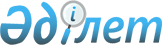 О внесении изменений в решение Сырымского районного маслихата от 20 декабря 2017 года № 21-2 "О районном бюджете на 2018-2020 годы"
					
			Утративший силу
			
			
		
					Решение Сырымского районного маслихата Западно-Казахстанской области от 23 февраля 2018 года № 23-2. Зарегистрировано Департаментом юстиции Западно-Казахстанской области 5 марта 2018 года № 5077. Утратило силу решением Сырымского районного маслихата Западно-Казахстанской области от 15 февраля 2019 года № 37-6
      Сноска. Утратило силу решением Сырымского районного маслихата Западно-Казахстанской области от 15.02.2019 № 37-6 (вводится в действие со дня первого официального опубликования).
      В соответствии с Бюджетным кодексом Республики Казахстан от 4 декабря 2008 года, Законом Республики Казахстан "О местном государственном управлении и самоуправлении в Республике Казахстан" от 23 января 2001 года, районный маслихат РЕШИЛ:
      1. Внести в решение Сырымского районного маслихата от 20 декабря 2017 года № 21-2 "О районном бюджете на 2018-2020 годы" (зарегистрированное в Реестре государственной регистрации нормативных правовых актов №5012, опубликованное в Эталонном контрольном банке нормативных правовых актов Республики Казахстан 8 января 2018 года) следующие изменения:
      пункт 1 изложить в следующей редакции:
      "1. Утвердить районный бюджет на 2018–2020 годы согласно приложениям 1, 2 и 3 соответственно, в том числе на 2018 год в следующих объемах:
      1) доходы – 3 775 363 тысячи тенге:
      налоговые поступления – 360 404 тысячи тенге;
      неналоговые поступления – 5 050 тысяч тенге;
      поступления от продажи основного капитала – 2 220 тысяч тенге;
      поступления трансфертов – 3 407 689 тысяч тенге;
      2) затраты – 3 773 487 тысяч тенге;
      3) чистое бюджетное кредитование – 112 087 тысяч тенге:
      бюджетные кредиты – 112 087 тысяч тенге;
      погашение бюджетных кредитов - 0 тенге;
      4) сальдо по операциям с финансовыми активами – 12 500 тысяч тенге:
      приобретение финансовых активов – 12 500 тысяч тенге;
      поступления от продажи финансовых активов государства – 0 тенге;
      5) дефицит (профицит) бюджета – - 122 711 тысяч тенге;
      6) финансирование дефицита (использование профицита) бюджета – 122 711 тысяч тенге:
      поступление займов – 111 833 тысячи тенге;
      погашение займов – 0 тенге;
      используемые остатки бюджетных средств – 10 878 тысяч тенге.";
      пункт 3 изложить в следующей редакции:
      "3. Учесть в районном бюджете на 2018 год поступление целевых трансфертов и кредитов из республиканского, областного бюджета в общей сумме 605 208 тысяч тенге:
      1) трансферты из республиканского бюджета в сумме – 344 922 тысячи тенге:
      на доплату учителям, прошедшим стажировку по языковым курсам – 314 тысяч тенге;
      на доплату учителям за замещение на период обучения основного сотрудника – 3 303 тысячи тенге;
      на оказание специальных социальных услуг престарелым и инвалидам в условиях полустационара и на дому – 3 626 тысяч тенге;
      на увеличение норм обеспечения инвалидов обязательными гигиеническими средствами – 4 515 тысяч тенге;
      на расширение перечня технических вспомогательных средств – 2 578 тысяч тенге;
      на частичное субсидирование заработной платы – 7 234 тысячи тенге;
      на молодежную практику – 12 987 тысяч тенге;
      на внедрение консультантов по социальной работе и ассистентов в центрах занятости населения – 9 248 тысяч тенге;
      на выплату государственной адресной социальной помощи – 20 510 тысяч тенге;
      на строительство водопровода села Булдурта – 280 607 тысяч тенге;
      2) трансферты из областного бюджета в сумме – 148 199 тысяч тенге:
      на молодежную практику – 8 741 тысяча тенге;
      на строительство административного здания и гаража в село Жымпиты – 15 000 тысяч тенге;
      на приобретение учебников, в связи с введением новых образовательных программ и перевыпуском новых учебников – 8 085 тысяч тенге;
      на краткосрочное профессиональное обучение рабочих кадров по востребованным на рынке труда профессиям и навыкам – 9 134 тысячи тенге;
      на разработку проектно-сметной документаций для реконструкции системы водоснабжения села Тоганас – 3 600 тысяч тенге;
      на разработку проектно-сметной документаций для реконструкции системы водоснабжения села Таскудык – 3 900 тысяч тенге;
      на газификацию социальных объектов села Тоганас – 10 924 тысячи тенге;
      на средний ремонт въездной дороги села Улента – 86 129 тысяч тенге;
      на проведение комплексной вневедомственной экспертизы по рабочему проекту реконструкции водопровода села Косарал – 1 144 тысячи тенге;
      на проведение комплексной вневедомственной экспертизы по рабочему проекту реконструкции строительства водоснабжения села Жымпиты из месторождения подземных вод "Кенащы" – 1 542 тысячи тенге;
      3) бюджетные кредиты в сумме – 112 087 тысяч тенге:
      бюджетные кредиты для реализации мер социальной поддержки специалистов – 112 087 тысяч тенге.";
      приложение 1 к указанному решению изложить в новой редакции согласно приложения к настоящему решению.
      2. Главному специалисту аппарата Сырымского районного маслихата (А.Орашева) обеспечить государственную регистрацию данного решения в органах юстиции, его официальное опубликование в средствах массовой информации и в Эталонном контрольном банке нормативных правовых актов Республики Казахстан.
      3. Настоящее решение вводится в действие с 1 января 2018 года. Районный бюджет на 2018 год
					© 2012. РГП на ПХВ «Институт законодательства и правовой информации Республики Казахстан» Министерства юстиции Республики Казахстан
				
      Председатель сессии

Т.Даргужиев

      Секретарь маслихата

Ш.Дуйсенгалиева
Приложение
к решению Сырымского
районного маслихата
от 23 февраля 2018 года №23-2Приложение 1
к решению Сырымского
районного маслихата
от 20 декабря 2017 года №21-2
Категория
Категория
Категория
Категория
Категория
Сумма, тысяч тенге
Класс
Класс
Класс
Класс
Сумма, тысяч тенге
Подкласс
Подкласс
Подкласс
Сумма, тысяч тенге
Специфика
Специфика
Сумма, тысяч тенге
Наименование
Наименование
Сумма, тысяч тенге
1
2
3
4
4
5
1) Доходы
1) Доходы
 3 775 363
1
Налоговые поступления
Налоговые поступления
360 404
01
Подоходный налог
Подоходный налог
130 056
2
Индивидуальный подоходный налог
Индивидуальный подоходный налог
130 056
03
Социальный налог
Социальный налог
148 000
1
Социальный налог
Социальный налог
148 000
04
Налоги на собственность
Налоги на собственность
73 298
1
Налоги на имущество
Налоги на имущество
59 500
3
Земельный налог
Земельный налог
1 440
4
Налог на транспортные средства
Налог на транспортные средства
10 158
5
Единый земельный налог
Единый земельный налог
2 200
05
Внутренние налоги на товары, работы и услуги
Внутренние налоги на товары, работы и услуги
6 530
2
Акцизы
Акцизы
1 700
3
Поступления за использование природных и других ресурсов
Поступления за использование природных и других ресурсов
430
4
Сборы за ведение предпринимательской и профессиональной деятельности
Сборы за ведение предпринимательской и профессиональной деятельности
4 400
08
Обязательные платежи, взимаемые за совершение юридически значимых действий и (или) выдачу документов уполномоченными на то государственными органами или должностными лицами
Обязательные платежи, взимаемые за совершение юридически значимых действий и (или) выдачу документов уполномоченными на то государственными органами или должностными лицами
2 520
1
Государственная пошлина
Государственная пошлина
2 520
2
Неналоговые поступления
Неналоговые поступления
5 050
01
Доходы от государственной собственности
Доходы от государственной собственности
3 950
5
Доходы от аренды имущества, находящегося в государственной собственности
Доходы от аренды имущества, находящегося в государственной собственности
3 950
06
Прочие неналоговые поступления
Прочие неналоговые поступления
1 100
1
Прочие неналоговые поступления
Прочие неналоговые поступления
1 100
3
Поступления от продажи основного капитала
Поступления от продажи основного капитала
2 220
01
Продажа государственного имущества, закрепленного за государственными учреждениями
Продажа государственного имущества, закрепленного за государственными учреждениями
1 000
1
Продажа государственного имущества, закрепленного за государственными учреждениями
Продажа государственного имущества, закрепленного за государственными учреждениями
1 000
03
Продажа земли и нематериальных активов
Продажа земли и нематериальных активов
1 220
1
Продажа земли
Продажа земли
1 220
4
Поступления трансфертов
Поступления трансфертов
3 407 689
02
Трансферты из вышестоящих органов государственного управления
Трансферты из вышестоящих органов государственного управления
3 407 689
2
Трансферты из областного бюджета
Трансферты из областного бюджета
3 407 689
Функциональная группа 
Функциональная группа 
Функциональная группа 
Функциональная группа 
Функциональная группа 
Сумма, тысяч тенге
Функциональная подгруппа
Функциональная подгруппа
Функциональная подгруппа
Функциональная подгруппа
Сумма, тысяч тенге
Администратор бюджетных программ
Администратор бюджетных программ
Администратор бюджетных программ
Сумма, тысяч тенге
Программа
Программа
Сумма, тысяч тенге
Наименование
Сумма, тысяч тенге
1
2
3
4
5
6
2) Затраты
3 773 487
01
Государственные услуги общего характера
279 353
1
Представительные, исполнительные и другие органы, выполняющие общие функции государственного управления
224 709
112
Аппарат маслихата района (города областного значения)
18 868
001
Услуги по обеспечению деятельности маслихата района (города областного значения)
18 868
122
Аппарат акима района (города областного значения)
71 141
001
Услуги по обеспечению деятельности акима района (города областного значения)
71 141
003
Капитальные расходы государственного органа
0
123
Аппарат акима района в городе, города районного значения, поселка, села, сельского округа
134 700
001
Услуги по обеспечению деятельности акима района в городе, города районного значения, поселка, села, сельского округа
134 700
022
Капитальные расходы государственного органа
0
2
Финансовая деятельность
749
459
Отдел экономики и финансов района (города областного значения)
749
010
Приватизация, управление коммунальным имуществом, постприватизационная деятельность и регулирование споров, связанных с этим
749
9
Прочие государственные услуги общего характера
53 895
458
Отдел жилищно-коммунального хозяйства, пассажирского транспорта и автомобильных дорог района (города областного значения)
16 695
001
Услуги по реализации государственной политики на местном уровне в области жилищно-коммунального хозяйства, пассажирского транспорта и автомобильных дорог 
16 695
013
Капитальные расходы государственного органа
0
459
Отдел экономики и финансов района (города областного значения)
22 200
001
Услуги по реализации государственной политики в области формирования и развития экономической политики, государственного планирования, исполнения бюджета и управления коммунальной собственностью района (города областного значения)
20 420
113
Целевые текущие трансферты из местных бюджетов
1 780
466
Отдел архитектуры, градостроительства и строительства района (города областного значения)
15 000
040
Развитие объектов государственных органов
15 000
02
Оборона
17 400
1
Военные нужды
5 400
122
Аппарат акима района (города областного значения)
5 400
005
Мероприятия в рамках исполнения всеобщей воинской обязанности
5 400
2
Организация работы по чрезвычайным ситуациям
12 000
122
Аппарат акима района (города областного значения)
12 000
007
Мероприятия по профилактике и тушению степных пожаров районного (городского) масштаба, а также пожаров в населенных пунктах, в которых не созданы органы государственной противопожарной службы
12 000
04
Образование
1 980 270
1
Дошкольное воспитание и обучение
87 243
464
Отдел образования района (города областного значения)
87 243
009
Обеспечение деятельности организаций дошкольного воспитания и обучения
64 648
040
Реализация государственного образовательного заказа в дошкольных организациях образования
22 595
2
Начальное, основное среднее и общее среднее образование
1 840 639
123
Аппарат акима района в городе, города районного значения, поселка, села, сельского округа
1 872
005
Организация бесплатного подвоза учащихся до школы и обратно в сельской местности
1 872
457
Отдел культуры, развития языков, физической культуры и спорта района (города областного значения)
53 333
017
Дополнительное образование для детей и юношества по спорту
53 333
464
Отдел образования района (города областного значения)
1 785 434
003
Общеобразовательное обучение
1 669 810
006
Дополнительное образование для детей
115 624
9
Прочие услуги в области образования
52 388
464
Отдел образования района (города областного значения)
52 388
001
Услуги по реализации государственной политики на местном уровне в области образования
11 856
005
Приобретение и доставка учебников, учебно-методических комплексов для государственных учреждений образования района (города областного значения)
24 915
007
Проведение школьных олимпиад, внешкольных мероприятий и конкурсов районного (городского) масштаба
395
015
Ежемесячные выплаты денежных средств опекунам (попечителям) на содержание ребенка - сироты (детей-сирот), и ребенка (детей), оставшегося без попечения родителей
4 928
067
Капитальные расходы подведомственных государственных учреждений и организаций
10 294
05
Здравоохранение
364
9
Прочие услуги в области здравоохранения
364
123
Аппарат акима района в городе, города районного значения, поселка, села, сельского округа
364
002
Организация в экстренных случаях доставки тяжелобольных людей до ближайшей организации здравоохранения, оказывающей врачебную помощь
364
06
Социальная помощь и социальное обеспечение
274 819
1
Социальное обеспечение
50 082
451
Отдел занятости и социальных программ района (города областного значения)
48 586
005
Государственная адресная социальная помощь
48 586
464
Отдел образования района (города областного значения)
1 496
030
Содержание ребенка (детей), переданного патронатным воспитателям
1 496
2
Социальная помощь
200 157
451
Отдел занятости и социальных программ района (города областного значения)
200 157
002
Программа занятости
88 390
006
 Оказание жилищной помощи
2 500
007
Социальная помощь отдельным категориям нуждающихся граждан по решениям местных представительных органов
20 000
010
Материальное обеспечение детей-инвалидов, воспитывающихся и обучающихся на дому
1 000
014
Оказание социальной помощи нуждающимся гражданам на дому
28 095
017
Обеспечение нуждающихся инвалидов обязательными гигиеническими средствами и предоставление услуг специалистами жестового языка, индивидуальными помощниками в соответствии с индивидуальной программой реабилитации инвалида
20 693
023
Обеспечение деятельности центров занятости населения
39 479
9
Прочие услуги в области социальной помощи и социального обеспечения
24 580
451
Отдел занятости и социальных программ района (города областного значения)
24 580
001
Услуги по реализации государственной политики на местном уровне в области обеспечения занятости и реализации социальных программ для населения 
20 554
011
Оплата услуг по зачислению, выплате и доставке пособий и других социальных выплат
400
054
Размещение государственного социального заказа в неправительственных организациях
3 626
07
Жилищно-коммунальное хозяйство
376 645
1
Жилищное хозяйство
33 584
123
Аппарат акима района в городе, города районного значения, поселка, села, сельского округа
0
007
Организация сохранения государственного жилищного фонда города районного значения, поселка, села, сельского округа
0
458
Отдел жилищно-коммунального хозяйства, пассажирского транспорта и автомобильных дорог района (города областного значения)
23 000
003
Организация сохранения государственного жилищного фонда
3 000
004
Обеспечение жильем отдельных категорий граждан
20 000
466
Отдел архитектуры, градостроительства и строительства района (города областного значения)
10 584
003
Проектирование и (или) строительство, реконструкция жилья коммунального жилищного фонда
7 698
004
Проектирование, развитие и (или) обустройство инженерно-коммуникационной инфраструктуры
2 886
2
Коммунальное хозяйство
316 217
458
Отдел жилищно-коммунального хозяйства, пассажирского транспорта и автомобильных дорог района (города областного значения)
13 400
012
Функционирование системы водоснабжения и водоотведения
13 400
027
Организация эксплуатации сетей газификации, находящихся в коммунальной собственности районов (городов областного значения)
0
466
Отдел архитектуры, градостроительства и строительства района (города областного значения)
302 817
005
Развитие коммунального хозяйства
11 924
007
Развитие благоустройства городов и населенных пунктов
100
058
Развитие системы водоснабжения и водоотведения в сельских населенных пунктах
290 793
3
Благоустройство населенных пунктов
26 844
123
Аппарат акима района в городе, города районного значения, поселка, села, сельского округа
12 844
008
Освещение улиц населенных пунктов
6 206
009
Обеспечение санитарии населенных пунктов
4 419
011
Благоустройство и озеленение населенных пунктов
2 219
458
Отдел жилищно-коммунального хозяйства, пассажирского транспорта и автомобильных дорог района (города областного значения)
14 000
015
Освещение улиц в населенных пунктах
13 500
018
Благоустройство и озеленение населенных пунктов
500
08
Культура, спорт, туризм и информационное пространство
344 947
1
Деятельность в области культуры
172 777
457
Отдел культуры, развития языков, физической культуры и спорта района (города областного значения)
172 777
003
Поддержка культурно-досуговой работы
172 777
466
Отдел архитектуры, градостроительства и строительства района (города областного значения)
0
011
Развитие объектов культуры
0
2
Спорт
34 758
457
Отдел культуры, развития языков, физической культуры и спорта района (города областного значения)
34 183
008
Развитие массового спорта и национальных видов спорта 
1 042
009
Проведение спортивных соревнований на районном (города областного значения) уровне
30 141
010
Подготовка и участие членов сборных команд района (города областного значения) по различным видам спорта на областных спортивных соревнованиях
3 000
466
Отдел архитектуры, градостроительства и строительства района (города областного значения)
575
008
Развитие объектов спорта
575
3
Информационное пространство
89 377
456
Отдел внутренней политики района (города областного значения)
9 700
002
Услуги по проведению государственной информационной политики 
9 700
457
Отдел культуры, развития языков, физической культуры и спорта района (города областного значения)
79 677
006
Функционирование районных (городских) библиотек
79 677
9
Прочие услуги по организации культуры, спорта, туризма и информационного пространства
48 035
456
Отдел внутренней политики района (города областного значения)
31 330
001
Услуги по реализации государственной политики на местном уровне в области информации, укрепления государственности и формирования социального оптимизма граждан
15 555
003
Реализация мероприятий в сфере молодежной политики
15 775
006
Капитальные расходы государственного органа
 0
457
Отдел культуры, развития языков, физической культуры и спорта района (города областного значения)
16 705
001
Услуги по реализации государственной политики на местном уровне в области культуры, развития языков, физической культуры и спорта 
13 991
014
Капитальные расходы государственного органа
2 714
032
Капитальные расходы подведомственных государственных учреждений и организаций
0
10
Сельское, водное, лесное, рыбное хозяйство, особо охраняемые природные территории, охрана окружающей среды и животного мира, земельные отношения
152 864
1
Сельское хозяйство
115 659
462
Отдел сельского хозяйства района (города областного значения)
15 275
001
Услуги по реализации государственной политики на местном уровне в сфере сельского хозяйства 
15 275
473
Отдел ветеринарии района (города областного значения)
100 384
001
Услуги по реализации государственной политики на местном уровне в сфере ветеринарии
10 711
003
Капитальные расходы государственного органа
3 540
005
Обеспечение функционирования скотомогильников (биотермических ям)
2 041
006
Организация санитарного убоя больных животных
2 226
007
Организация отлова и уничтожения бродячих собак и кошек
2 226
010
Проведение мероприятий по идентификации сельскохозяйственных животных
1 250
011
Проведение противоэпизоотических мероприятий
76 990
047
Возмещение владельцам стоимости обезвреженных (обеззараженных) и переработанных без изъятия животных, продукции и сырья животного происхождения, представляющих опасность для здоровья
животных и человека
1 400
6
Земельные отношения
15 287
463
Отдел земельных отношений района (города областного значения)
15 287
001
Услуги по реализации государственной политики в области регулирования земельных отношений на территории района (города областного значения)
11 747
007
Капитальные расходы государственного органа
3 540
9
Прочие услуги в области сельского, водного, лесного, рыбного хозяйства, охраны окружающей среды и земельных отношений
21 918
459
Отдел экономики и финансов района (города областного значения)
21 918
099
Реализация мер по оказанию социальной поддержки специалистов
21 918
11
Промышленность, архитектурная, градостроительная и строительная деятельность
22 285
2
Архитектурная, градостроительная и строительная деятельность
22 285
466
Отдел архитектуры, градостроительства и строительства района (города областного значения)
22 285
001
Услуги по реализации государственной политики в области строительства, улучшения архитектурного облика городов, районов и населенных пунктов области и обеспечению рационального и эффективного градостроительного освоения территории района (города областного значения)
11 985
013
Разработка схем градостроительного развития территории района, генеральных планов городов районного (областного) значения, поселков и иных сельских населенных пунктов
3 600
015
Капитальные расходы государственного органа
6 700
12
Транспорт и коммуникации
107 029
1
Автомобильный транспорт
107 029
458
Отдел жилищно-коммунального хозяйства, пассажирского транспорта и автомобильных дорог района (города областного значения)
107 029
022
Развитие транспортной инфраструктуры
0
023
Обеспечение функционирования автомобильных дорог
19 900
045
Капитальный и средний ремонт автомобильных дорог районного значения и улиц населенных пунктов
87 129
13
Прочие
55 147
3
Поддержка предпринимательской деятельности и защита конкуренции
14 260
469
Отдел предпринимательства района (города областного значения)
14 260
001
Услуги по реализации государственной политики на местном уровне в области развития предпринимательства 
10 720
004
Капитальные расходы государственного органа
3 540
9
Прочие
40 887
457
Отдел культуры, развития языков, физической культуры и спорта района (города областного значения)
32 863
040
Реализация мер по содействию экономическому развитию регионов в рамках Программы развития регионов до 2020 года
32 863
459
Отдел экономики и финансов района (города областного значения)
8 024
012
Резерв местного исполнительного органа района (города областного значения) 
8 024
14
Обслуживание долга
0
1
Обслуживание долга
0
459
Отдел экономики и финансов района (города областного значения)
0
021
Обслуживание долга местных исполнительных органов по выплате вознаграждений и иных платежей по займам из областного бюджета
0
15
Трансферты
162 364
1
Трансферты
162 364
459
Отдел экономики и финансов района (города областного значения)
162 364
006
Возврат неиспользованных (недоиспользованных) целевых трансфертов
90
024
Целевые текущие трансферты из нижестоящего бюджета на компенсацию потерь вышестоящего бюджета в связи с изменением законодательства
127 023
038
Субвенции
31 206
049
Возврат трансфертов общего характера в случаях, предусмотренных бюджетным законодательством
0
051
Трансферты органам местного самоуправления 
4 045
054
Возврат сумм неиспользованных (недоиспользованных) целевых трансфертов, выделенных из республиканского бюджета за счет целевого трансферта из Национального фонда Республики Казахстан
0
3) Чистое бюджетное кредитование
112 087
Бюджетные кредиты
112 087
07
Жилищно-коммунальное хозяйство
0
1
Жилищное хозяйство
0
458
Отдел жилищно-коммунального хозяйства, пассажирского транспорта и автомобильных дорог района (города областного значения)
0
053
Кредитование на реконструкцию и строительство систем тепло-, водоснабжения и водоотведения
0
10
Сельское, водное, лесное, рыбное хозяйство, особо охраняемые природные территории, охрана окружающей среды и животного мира, земельные отношения
112 087
9
Прочие услуги в области сельского, водного, лесного, рыбного хозяйства, охраны окружающей среды и земельных отношений
112 087
459
Отдел экономики и финансов района (города областного значения)
112 087
018
Бюджетные кредиты для реализации мер социальной поддержки специалистов
112 087
Категория
Категория
Категория
Категория
Категория
Класс
Класс
Класс
Класс
Подкласс
Подкласс
Подкласс
Специфика
Специфика
Наименование
Сумма
5
Погашение бюджетных кредитов
0
01
Погашение бюджетных кредитов
0
1
Погашение бюджетных кредитов, выданных из государственного бюджета
0
4) Сальдо по операциям с финансовыми активами
12 500
Функциональная группа
Функциональная группа
Функциональная группа
Функциональная группа
Функциональная группа
Функциональная подгруппа
Функциональная подгруппа
Функциональная подгруппа
Функциональная подгруппа
Администратор бюджетных программ
Администратор бюджетных программ
Администратор бюджетных программ
Программа
Программа
Наименование
Сумма
Приобретение финансовых активов
12 500
13
Прочие
12 500
9
Прочие
12 500
458
Отдел жилищно-коммунального хозяйства, пассажирского транспорта и автомобильных дорог района (города областного значения)
12 500
065
Формирование или увеличение уставного капитала юридических лиц
12 500
Категория
Категория
Категория
Категория
Категория
Класс
Класс
Класс
Класс
Подкласс
Подкласс
Подкласс
Специфика
Специфика
Наименование
Сумма
6
Поступление от продажи финансовых активов государства
0
01
Поступление от продажи финансовых активов государства
0
2
Поступление от продажи финансовых активов за пределами страны
0
5) Дефицит (профицит) бюджета
-122 711
6) Финансирование дефицита (использование профицита) бюджета
122 711
7
Поступления займов
111 833
01
Внутренние государственные займы
111 833
2
Договоры займа
111 833
03
Займы, получаемые местным исполнительным органом района (города областного значения) 
111 833
Функциональная группа
Функциональная группа
Функциональная группа
Функциональная группа
Функциональная группа
Функциональная подгруппа
Функциональная подгруппа
Функциональная подгруппа
Функциональная подгруппа
Администратор бюджетных программ
Администратор бюджетных программ
Администратор бюджетных программ
Программа
Программа
Наименование
Сумма
16
Погашение займов
0
1
Погашение займов
0
459
Отдел экономики и финансов района (города областного значения)
0
005
Погашение долга местного исполнительного органа перед вышестоящим бюджетом
0
Категория
Категория
Категория
Категория
Категория
Класс
Класс
Класс
Класс
Подкласс
Подкласс
Подкласс
Специфика
Специфика
Наименование
Сумма
8
Используемые остатки бюджетных средств
10 878
01
Остатки бюджетных средств
10 878
1
Свободные остатки бюджетных средств
10 878
01
Свободные остатки бюджетных средств
10 878